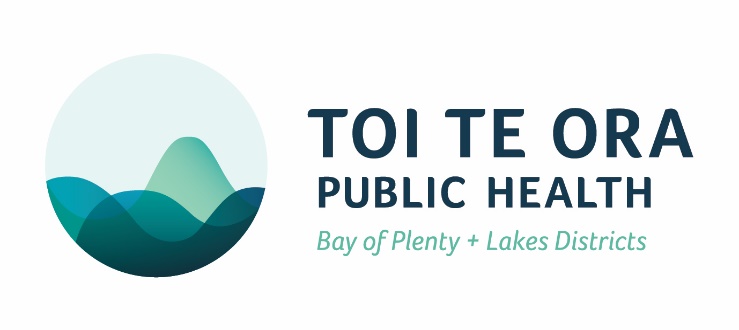 APPLICATION FOR REAUTHORISATION OF VACCINATOR 
NB: Please complete this form digitally to ensure legibility, 
and insert a digital signature if you have one, or print and signApplication is being sought by:Please attach: (We must receive ALL the above documentation to complete this application)Please email all documents to: enquiries@toiteora.govt.nz NameEmployerTown/City (working in)Sub region (working in)Email AddressPhone Number(mobile preferred)EthnicityPlease indicate which ethnic group(s) you identify with. Proof of Current Annual Practicing Certificate (must include name, NCNZ registration number and expiry date)Proof of dated Indemnity Insurance Cover (this can be requested by ringing the NZNO on 0800 283848, or Nurses Society of NZ on 09 360 3990, or your insurance provider)Attendance certificate from your most recent Vaccinator Update Course (must be within the last 2 years) To find out about these courses please visit:  www.immune.org.nz/health-professionals/education-trainingCurrent CPR Certificate – Core Immediate – airway and oxygen management, anaphylaxis and collapse managementEvidence of Peer Review within the last 3 monthsCurrent Clinical setting (please select)Details (if Other selected):Summary of immunisation practice over previous 12 monthseg. Types of vaccinations given (intramuscular, subcutaneous, intradermal), and other responsibilities related to immunisation (eg. Cold chain-designated person, etc)Signed by ApplicantDate  Toi Te Ora Office use onlyToi Te Ora Office use onlyDate receivedChecked byDate ApprovedApproved by